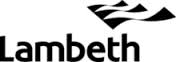 Employment Application Form(for posts that are exempt from the Rehabilitation of Offenders Act 1974).The post you are applying for is EXEMPT from the Rehabilitation of Offenders Act 1974 (Exceptions) order 1975 (as amended in 2013). This means that you are required to give details of any ‘spent’ and ‘unspent’ convictions or pending cases, cautions, bind-over orders, reprimands and final warnings (that are not eligible for filtering), including dates, the offence(s), sentences, and the court or police force which dealt with the offence.Lambeth Council is committed to safeguarding and promoting the welfare of children and young people and expects all staff, volunteers and external agencies to share this commitment.How to fill in this formIf completing electronically it can be saved at any point to your computer and reopened to revise or complete before saving the final version for emailing or for printing/scanning. Alternatively, it can be printed off and completed by hand. Please read all the information and guidance notes before you complete this form.Please answer all the questions and type or write neatly in black ink as this form will be photocopied/scanned. Please be concise. The spaces provided for your answers should be sufficient, but if you do not have enough room please continue on a separate sheet. We want to ensure the recruitment process is accessible to all applicants, so if you would like us to make any arrangements in this respect please let us know. Do not attach a CV, as it will not be considered. On completion of this application form please ensure you sign and date the declarations on pages 6 and 9; if you are completing it electronically, an electronic signature will suffice. Please also complete the separate Equalities Monitoring Form provided on page 11.Please Note: If you have not heard from us within 4 weeks of the closing date your application for this job has not been successful.A	 Job Applied ForJob Title:			     Vacancy Ref. Number:	Applicant’s Full Name:	     B	Personal InformationTitle:	Ms. 		Miss 	Mrs. 	Mr.    	Other: Forenames:	      		Surname: 	     Previous Surname (if applicable):		  Known as/preferred name (if different from above)Telephone No: Day:         					Evening:         Email address: 		     May we contact you during the day?	         Yes  	        No  National Insurance number: 			     To be completed by applicants applying for teaching posts:Teacher Reference No (TRN).		     Do you have Qualified Teacher Status?			Yes  	No  Are there any restrictions on your residence or employment in the UK?	Yes  	No  If yes please provide details. Do you require a work permit?		Yes  	No  Do you have a current driving licence?	Yes  	No  Are you:A current Lambeth Employee				A former Lambeth Employee		Working for Lambeth through an agency 		Never worked for Lambeth			If a current or former Lambeth employee, please provide dates and job title(s):Are you related to a Member or Chief r of the Council?  	Yes  	No  If Yes, please give details:	     How did you find out about this vacancy?Please give the name of the publication, website or other sourcePlease continue on a separate A4 sheet if necessary.Please continue on a separate A4 sheet if necessary.Please continue on a separate A4 sheet if necessary.G     Rehabilitation of Offenders Act (1974)
Please read the recruitment information on applying for a post before you complete this section.The post you are applying for is exempt from the Rehabilitation of Offenders Act (1974) (Exceptions) order 1975 (as amended in 2013). You do not need to declare any criminal record information that is now filtered under this Act. As a result certain cautions and convictions are now considered ‘protected’ and therefore filtered from Standard or Enhanced DBS checks. Further information is available at www.gov.uk/government/collections/dbs-filtering-guidance. Lambeth Council requires you to give details of all current (unspent) and ‘spent’ convictions or pending cases, cautions, bind-over orders, reprimands and final warnings (that are not eligible for filtering), including dates, the offence(s), sentences, and the court or police force which dealt with the offence. Any offer of employment will be made on a conditional basis, subject to the relevant checks being carried out. Failure to make a full and accurate declaration may result in withdrawal of a job offer or, if subsequently discovered, to disciplinary action and/or dismissal. You are required to complete the following declarations:Please tick boxes which apply to you and sign at foot of page. I am applying for a post which is exempt under the terms of the Rehabilitation of Offenders Act 1974 (Exceptions) Order 1975 (as amended in 2013). I do not have a criminal record, cautions, bind-over orders, reprimands and final warnings and/ or pending prosecution(s). I have a criminal record, cautions, bind-over orders, reprimands and final warnings and/ or pending prosecution(s), details of which I am sending under separate cover (see *note below). I do not appear on Independent Safeguarding Authority’s (ISA) Children’s Barred List. I do appear on Independent Safeguarding Authority’s (ISA) Children’s Barred List. I am sending details under separate cover (see *note below). I am not disqualified from working with children or subject to sanctions imposed by a regulatory body e.g. the Department of Education (Prohibition Order). I am disqualified from working with children or subject to sanctions imposed by a regulatory body e.g. the Department of Education (Prohibition Order). I am sending details under separate cover (see *note below). Please tick if you are disqualified person under the Childcare (Disqualification) Regulations 2018 from working with children. If so, please send details under separate cover (see *note below). *Note: If you do have a criminal record, cautions, bind-over orders, reprimands or pending prosecutions or appear on the Independent Safeguarding Authority’s (ISA) Children’s Barred List (list of names barred from working with children; formerly List 99) or are disqualified from working with children, your declaration of this should be sent with this application form in a sealed envelope marked confidential. Please ensure that your full name, post title and reference number is included with any information sent.Any information given will be kept confidential and will only be considered in relation to the job you are applying for.Any data processed as part of the DBS check will be processed in accordance with data protection regulations and the school/council’s privacy statement.Signed*:		Date:H	ReferencesPlease provide the following information for referees covering the last 3 years. One of which should be your current or most recent employer. If you have not been employed before, please give details of teachers/ lecturers who know you well enough to comment on your ability to do the job. Friends or relatives must not be used.Please note, if you are shortlisted, references will be taken up prior to interview.Name:  Current or most recent employer		Name: Preferably another employerJob title:						Job title:Company Name					Company NameAddress:						Address:				Tel No.							Tel No.			 Email Address:					Email Address:  Capacity Known:					  Capacity Known:  Current Manager		Other  		  Current Manager    	Other   Previous Manager	  				  Previous Manager      Further references – required if first two cover less than 3 years employment – continue overleafName:	Name: Job title:					        Job title:			Company Name	Company Name				Address: 	Address:Tel No.	Tel No.Email Address:	Email Address:Capacity Known:					Capacity Known:Current Manager    Previous Manager  		Current Manager    Previous Manager  Other     						Other     				Name:	Name:Job title:	Job title:Company Name	Company NameAddress:     Address:      Tel No.	Tel No.Email Address:	Email Address:Capacity Known:					 Capacity Known:Current Manager    Previous Manager  		 Current Manager    Previous Manager  Other       						 Other Privacy NoticeAny personal information that you provide to London Borough of Lambeth/School for the purpose of recruitment via electronic means or in hardcopy format must be true and correct. The information provided will be held and processed by the School/Lambeth Council for the purpose of recruitment and selection processes and in connection with any subsequent employment or placement. The information may also be used for Equalities Monitoring purposes, unless otherwise indicated.

Personal information that is collected via this application will be used in a confidential manner to help us monitor our recruitment process. Your information will be retained only for as long as is permitted by legislation and then destroyed. If you wish for your information to be removed from our system at any time, please notify us. 
If your application is successful and you take up employment, the information will be used in the administration of your employment and to provide you with information about us and the recruitment process. We will also use the information if it is relevant to a complaint or legal challenge.

If necessary, we will check information collected, with third parties (i.e. references) or with other information held by us. We may also use or pass your information to certain third parties when required, to aid the prevention and detection of crime,(i.e. police) to protect public funds (i.e. National Fraud Initiative) or in other ways as permitted by law.

If any of the information that you provide to us is found to be untrue after appointment, you may be subject to disciplinary action and summary dismissal without notice.

The following questions are for use in a self completion survey for HR and recruitment monitoring purposes only (self-declaration). These questions are only authorised for use by the HR and Recruitment teams.This form is separated from the main application form and will not be provided to the short-listing panel. Answers will be treated in the strictest confidence.  The information provided will only be used for monitoring purposes and to assist with improving our recruitment process to ensure we are reaching all sections of the community.  Completion of this form has no connection to the evaluation of applications in any way. Why are we asking for this information?As part of our ‘public sector equality duty’ we must publish, monitor and evaluate our equality objectives and plans. In addition to our legal and statutory duties, Lambeth is committed to establishing best practice in inclusive employment and business practices and promoting diversity as a unique cultural asset. We are also committed to making the workplace fairer and more inclusive for everyone. About YouWhat is your sex?Male			Female 		Intersex		Prefer not to say 	Do you identify as trans*?Yes			No			Prefer not to say	*Trans is an umbrella term to describe people whose gender is not the same as the sex they were assigned at birth.Which age group applies to you?16-19 		20-24		25-29 		30-34		35-39 		40-44		45-49		50-54		55-59		60-64		65-69		70-74		75-79		80-84		85 +		Which best describes your Sexual orientation?Heterosexual/ straight			Gay/Lesbian				Bisexual 				Other 	(please specify………)	Prefer not to say			Which of these best describes your religion? Atheist 				Agnostic				Buddhist 				Christian 				Hindu 					Jewish 				Muslim 				Sikh 					Other – please specify 		No religion 				Prefer not to say/ 			Do you consider yourself to have a disability or long term health condition?*Yes 	No	*We ask employees and prospective employees to make their own assessment of whether they consider themselves to meet either definition of disability. Lambeth recognises the broader, social model definition of disability in addition to the legal definition contained in the Equality Act 2010. A person has a disability under the Equality Act if they a) have a physical or mental impairment or b) the impairment has a substantial and long-term adverse effect on their ability to perform normal day-to-day activities.What is your race / ethnic group?Asian or Asian British			Asian or Asian British - Chinese 				Asian or Asian British - Bangladeshi 				Asian or Asian British - Indian 				Asian or Asian British - Pakistani 				Any other Asian background, write in…………………………..Black or Black BritishBlack or Black British - African 		          		Black or Black British - Caribbean 	           			Any other Black / African / Caribbean background, please write…………………….. Mixed / multiple ethnic groups Asian or Asian British and white				Black or Black British (African) and white			Black or Black British (Caribbean) and white	 			Any other Mixed / multiple ethnic background, please write.………………………….Other ethnic group Arab or Arab British						Latin American/ Latinx or Latin American and British	Any other ethnic group please write………………………..WhiteEnglish / Welsh / Scottish / Northern Irish / British 		Applicant Number (leave blank)Address      Post Code:     Most recent employers name and addressDates of employment (with month/year)Dates of employment (with month/year)Job Title Grade and SalaryFull/Part-time(If part time please indicate number of hours)Reason for LeavingFromToTitle:Grade/Salary:Title:Grade/Salary:Title:Grade/Salary:Title:Grade/Salary:Title:Grade/Salary:Title:Grade/Salary:Title:Grade/Salary:School/ College/University(name and address)Subjects/Qualifications/GradesActivityDatesQualifications